1. Na fotografiji je prikazana koja svetlosna pojava?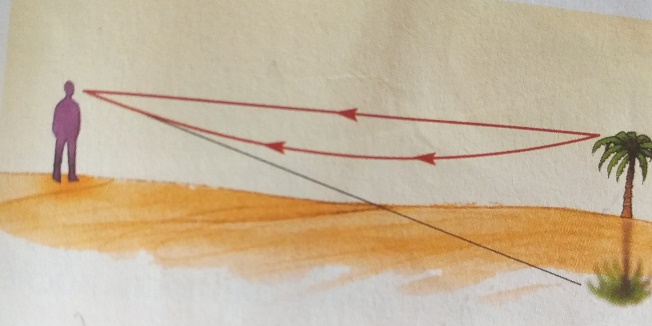  Fatamorgana Simetrično prelamanje svetlosti2. Na fotografiji su prikazana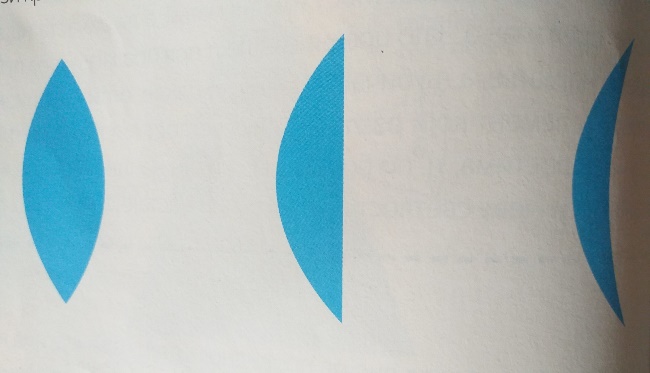  Sabirna Rasipna3. Na fotografiji su prikazana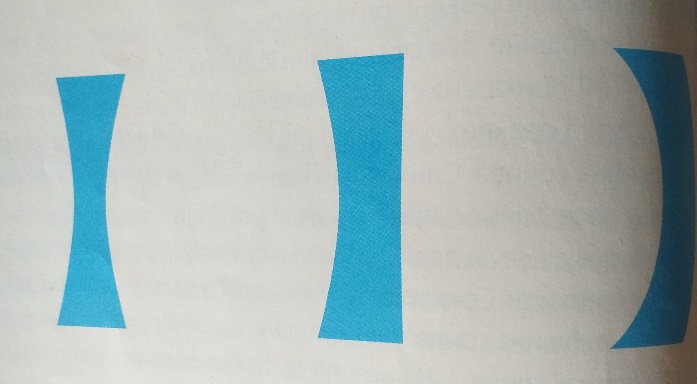  Sabirna ( konvergentna) sočiva Rasipna(divergentna) sočiva4. Koji je najjednostavniji optički uređaj i za šta se koristi? Lupa je najjednostavniji optički uređaj koji se kpristi za dobijanje likova većih nego što je predmet. Mikroskop je najjednostavniji optički uređaj koji se koristi za proučavanje nevidljovih sitnih stvari5. Na fotografiji je prikazan koji optički instrument?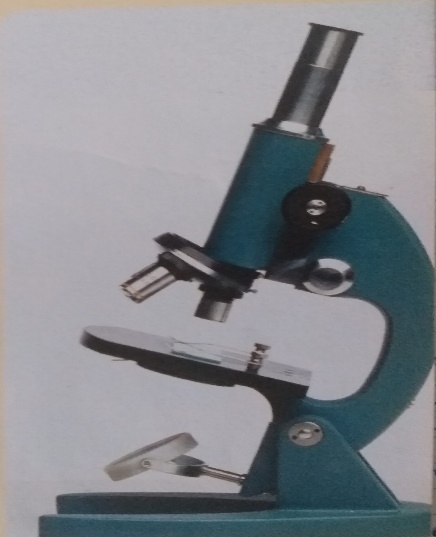  Lupa Mikroskop6. Odrediti relativni indeks prelamanja vode i leda ako je poznato da voda ima indeks prelamanja 1,33 a led 1,31 9,80 0,98 987. Zrak A se kreće kroz vazduh a zrak B kroz dijamant i ta dva zraka svetlosti pređu isto rastojanje. Indeks prelamanja dijamanta je n=2,42. Koliko je puta vreme kretanja zraka A manje od vremena kretanja zraka B? 2,42 24,2 2428. U žiži dvostruko udubljenog sočiva nalazi se predmet. Da li se formira njegov lik? Da Ne9. U žiži dvostruko ispupčenog sočiva nalazi se predmet. Da li se formira njegov lik? Da Ne10. Ako je žižna daljina sočiva f=2m gde treba da se nalazi predmet u odnosu na optički centar dvostruko ispupčenog sočiva da bi dobijeni lik bio realan, izvrnut i na istom rastojanju kao predmet.? Rastojanje predmeta od sočiva je 2m Rastojanje predmeta od sočiva je 4m